ПРОЕКТРЕШЕНИЕ№								              от О внесении изменений в решение Совета Староузеевского сельского поселения Аксубаевского муниципального района Республики Татарстан от 10.04.2023г N 50 «Об утверждении Положения о муниципальном контроле в сфере благоустройства на территории Староузеевского сельского поселения Аксубаевского муниципального района Республики Татарстан»  	В соответствии с Конституцией Российской Федерации, Федеральным законом от 06.10.2003 № 131-ФЗ «Об общих принципах организации местного самоуправления в Российской Федерации», Федеральным законом от 31.07.2020 № 248-ФЗ «О государственном контроле (надзоре) и муниципальном контроле в Российской Федерации», Федеральным законом от 26.12.2008 № 294-ФЗ «О защите прав юридических лиц и индивидуальных предпринимателей при осуществлении государственного контроля (надзора) и муниципального контроля», Законом Республики Татарстан от 28.07.2004 № 45-ЗРТ «О местном самоуправлении в Республике Татарстан»,  руководствуясь Уставом «Староузеевского  сельского поселения» Аксубаевского муниципального района Республики Татарстан, во исполнения  письма Министерства экономики Республики Татарстан от 12.10.2023 № № 01-54/7098 «Об индикаторах риска» Совет Староузеевского сельского поселения  Республики Татарстан решил:1.Внести в решение Староузеевского сельского поселения от 10.04.2023 года № 50 «Об утверждении Положения о муниципальном   контроле в   сфере благоустройства на территории Староузеевского сельского поселения Аксубаевского муниципального района Республики Татарстан» следующие изменения:1.1. Подпункт 1 пункта 1.7 после слов "(в том числе жилой район, микрорайон, квартал, промышленный район)," дополнить словом "набережная,".     1.2. В приложении N 2 пункт 1, изложить в следующей редакции:1. Невыполнение в установленный срок законного предписания органа местного самоуправления об устранении нарушений обязательных требований в сфере благоустройства на территории поселения.     1.3. В приложении N 2 пункт 2, изложить в следующей редакции:2. Неуплата административного штрафа по постановлению, вынесенному должностным лицом органа местного самоуправления в срок, предусмотренный законодательством Российской Федерации и Республики Татарстан.1.4. В приложении N 2 пункт 3, изложить в следующей редакции:3. Непредоставление уведомления от контролируемого лица о принятии мер по обеспечению соблюдения обязательных требований в сфере благоустройства, указанных в ранее направленном предостережении о недопустимости нарушения обязательных требований.1.5. В приложении N 2 пункт 4, изложить в следующей редакции:4. Наличие обращений граждан, в том числе индивидуальных предпринимателей, юридических лиц, информации от органов государственной власти, органов местного самоуправления, из средств массовой информации об имеющихся нарушениях (признаках нарушений) обязательных требований контролируемым лицом.1.6. В приложении N 2 пункт 5, изложить в следующей редакции:5. Наличие в течение одного года не менее 5 постановлений по делу об административном правонарушении о назначении административного наказания за нарушения обязательных требований в сфере благоустройства на территории поселения, вынесенных в отношении контролируемого лица.1.7. В приложении N 2 пункт 6, изложить в следующей редакции:6. Получение информации об открытии на объекте благоустройства (в непосредственной близости от границ объекта благоустройства) контролируемого лица ордера (разрешения) на проведение земляных работ, установку временных ограждений и размещение временных объектов, уведомления о проведении работ без ордера (разрешения), уведомления о производстве аварийных восстановительных работ.1.8. В приложении N 2 пункт 7, изложить в следующей редакции:7. Наличие информации о нахождении у контролируемого лица на объекте (элементе объекта) благоустройства признаков подтопления территорий.1.9. В приложении N 2 пункт 8, изложить в следующей редакции:8. Получение информации о непроведении работ по благоустройству, ремонту на объектах (элементах объекта) благоустройства контролируемого лица более 10 лет. 1.10. В приложении N 2 пункт 13 считать пунктом 9. 1.11. В приложении N 2 пункт 14 считать пунктом 10. 1.12.  В приложении N 2 пункт 15 считать пунктом 11. 1.13. В приложении N 2 пункт 16 считать пунктом 12.2. Разместить настоящее решение на официальном сайте Аксубаевского муниципального района http://aksubayevo/tatarstan.ru., и опубликовать на официальном портале правовой информации Республики Татарстан pravo.tatarstan. ru, а также информационных стендах Староузеевского сельского поселения Аксубаевского муниципального района  Республики Татарстан.3. Настоящее решение вступает в силу после его опубликования (обнародования).4.  Контроль за выполнением настоящего решения оставляю за собой.Председатель Совета,Глава Староузеевского сельского поселения Аксубаевского муниципального района  РТ                                                                Н.В.АйдоваТатарстан РеспубликасыАксубай муниципаль районыИске Үзи авыл җирлеге Советы 423050, Татарстан РеспубликасыАксубай районы, Иске Үзи авылы, Ленин ур., 2А нче йортт. 4-13-48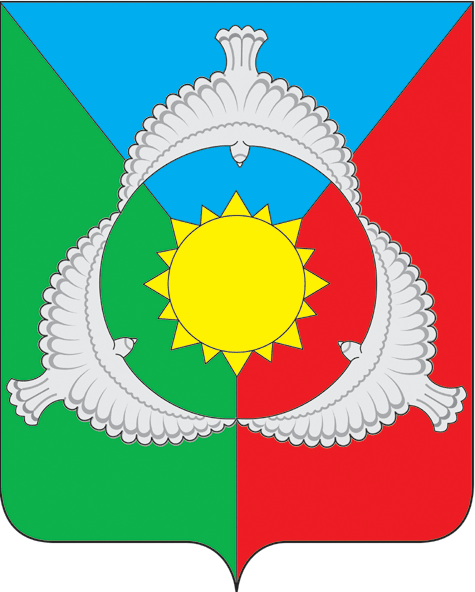 СоветСтароузеевского сельского поселения Аксубаевского муниципального района Республики Татарстан423050, Республика Татарстан Аксубаевский район с.Старое Узеево,ул.Ленина, д.2Ат. 4-13-48